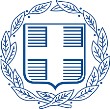 ΕΛΛΗΝΙΚΗ ΔΗΜΟΚΡΑΤΙΑΠΕΡΙΦΕΡΕΙΑ ΑΝ. ΜΑΚΕΔΟΝΙΑΣ ΚΑΙ ΘΡΑΚΗΣΠΡΟΣΠΕΡΙΦΕΡΕΙΑ ΑΝ. ΜΑΚΕΔΟΝΙΑΣ ΚΑΙ ΘΡΑΚΗΣ(ΔΙΑ ΤΟΥ ΔΗΜΟΥ ΟΡΕΣΤΙΑΔΑΣ)ΑΙΤΗΣΗ - ΔΗΛΩΣΗ(με όλες τις συνέπειες του νόμου για ψευδή δήλωση, σύμφωνα με τις διατάξεις του Ν.1599/1986)ΔΗΛΩΣΗ ΖΗΜΙΩΝ ΑΓΡΟΤΙΚΩΝ ΕΚΜΕΤΑΛΛΕΥΣΕΩΝΑΠΟ ΤΙΣ ΠΛΗΜΜΥΡΕΣ ΤΗΣ 11 & 12 ΙΑΝΟΥΑΡΙΟΥ 2021ΠΡΟΣΩΠΙΚΑ ΣΤΟΙΧΕΙΑ	ΔΗΛΩΣΗ ΖΗΜΙΑΣ	Με ατομική μου ευθύνη και γνωρίζοντας τις κυρώσεις, που προβλέπονται από τις διατάξεις της παρ. 6 του άρθρου 22 του Ν. 1599/1986, δηλώνω ότι:(α) όλα τα αναφερόμενα στην παρούσα είναι αληθή, και(β) μου ανήκει η αγροτική επιχείρηση ή είμαι κατά κύριο επάγγελμα αγρότης.Με την παρούσα υποβάλλω δήλωση ζημιών που έχω υποστεί στην αγροτική εκμετάλλευσή μου από τη θεομηνία της 11ης και  12ης Ιανουαρίου 2021 και τις συνεπακόλουθες πλημμύρες. Συγκεκριμένα, οι ζημιές που δηλώνω με την παρούσα είναι εκείνες που δεν έχω δηλώσει μέσω του ΕΛΓΑ στην κατηγορία Κρατικών Οικονομικών Ενισχύσεων (πρ. ΠΣΕΑ) κατά την περίοδο που ακολούθησε της θεομηνίας.Συνεπώς, οι ζημιές είναι οι εξής:Στο Παράρτημα της παρούσας δήλωσης δύναται να αναφέρω προαιρετικά τις ζημιές που έχω υποστεί στην αγροτική μου εκμετάλλευση και τις έχω δηλώσει μέσω του ανταποκριτή του ΕΛΓΑ στην κατηγορία Κρατικών Οικονομικών Ενισχύσεων (πρ. ΠΣΕΑ).1 Όσον αφορά τη συμπλήρωση του Παραρτήματος - το οποίο δεν αποτελεί δήλωση - δηλώνω ότι:ΟΡΕΣΤΙΑΔΑ … /…./ 2021Ο/Η αιτών/αιτούσα:(Ονοματεπώνυμο/Υπογραφή)1 Το σύνολο των ζημιών της αγροτικής εκμετάλλευσης, είτε έχουν δηλωθεί μέσω του ΕΛΓΑ στην κατηγορία Κρατικών Οικονομικών Ενισχύσεων, είτε δεν έχουν δηλωθεί μέσω του ΕΛΓΑ στην κατηγορία Κρατικών Οικονομικών Ενισχύσεων και δηλώνονται μέσω της παρούσας δήλωσης, εντάσσονται στις προβλέψεις του πλαισίου του άρθρου 36 του ν. 2459/1997, για την επιχορήγηση επιχειρήσεων λόγω ζημιών από θεομηνία.ΠΑΡΑΡΤΗΜΑ2Οι ζημιές που έχω υποστεί στην αγροτική μου εκμετάλλευση από τη θεομηνία της 11ης και 12ης Ιανουαρίου 2021 και τις συνεπακόλουθες πλημμύρες και τις έχω δηλώσει μέσω του ανταποκριτή του ΕΛΓΑ στην κατηγορία Κρατικών Οικονομικών Ενισχύσεων (πρ. ΠΣΕΑ) κατά την περίοδο που ακολούθησε της θεομηνίας είναι οι εξής:2 Η συμπλήρωση του Παραρτήματος είναι προαιρετική και συνιστάται προς διευκόλυνση της διαδικασίας.ΚΑΤΗΓΟΡΙΑΝΑΙΟΧΙΠΕΡΙΓΡΑΦΗ / ΠΛΗΡΟΦΟΡΙΕΣ1. Κτιριακές εγκαταστάσεις- εφόσον οι δικαιούχοι είναι ιδιοκτήτες καιόχι ενοικιαστές2. Μέσα παραγωγής και εξοπλισμός- τρακτέρ, μηχανήματα συγκομιδής, αντλιοστάσια, θερμοκήπια, πομώνες, κλπ.- έγγειο κεφάλαιο, εφόσον οι δικαιούχοι είναι ιδιοκτήτες και όχι ενοικιαστές3. Εμπορεύματα- αποθέματα γεωργικής και κτηνοτροφικήςπαραγωγής, κλπ.4. Πρώτες ύλες- λιπάσματα, ζωοτροφές, κλπ.5. Αποθηκευμένα προϊόντα- αποθηκευμένη παραγωγή, κλπ.6. Φορτηγά αυτοκίνητα δημόσιας και ιδιωτικής χρήσης- κατεστραμμένα, ανήκουν στην επιχείρηση και εντός της οριοθετημένης περιοχήςΕπιθυμώΔεν επιθυμώΚΑΤΗΓΟΡΙΑΠΕΡΙΓΡΑΦΗ / ΠΛΗΡΟΦΟΡΙΕΣ2.3.4.5.6.7.8.9.10.